J\RF6[ o VF SR[ZLGM 5lZ5+ HFPG\P GS'I]qlJlXlGq8Lv!q#)$!v&!qZ_!#  GJ;FZL TFP Z$q_*qZ_!#HIEFZT ;C H6FJJFG]\ S[4 ZFHI ;ZSFZzL TZOYL VFUFDL TFP ) YL !Z ;%8[dAZ4 Z_!# NZdIFG DCFtDF D\lNZ4 UF\WLGUZ BFT[ ''Vibrant Gujarat Global Agri-business Summit" (VGGABS) G]\ VFIMHG SZJFDF\ VFJGFZ K[P .g8ZG[XG, S1FFGF RFZ lNJ;GF VF D[UF .J[g8DF\ .GMJ[8LJ B[0}TMV[ 5MTFGL SM9F;]hYL lJS;FJ[,qV5GFJ[, GlJG S'lQF 5wWlTVMGL ;FO<I UFYF\q;O/ JFTF"VM 5|NlX"T SZJFGL K[P p5ZMST D[UF .J[g8GF VFIMHG V\U[ RRF"vlJRFZ6F SZJF TFP_!q_(qZ_!#GF ZMH UF\WLGUZ BFT[ D/[, A[9SDF\ GJ;FZL S'lQF I]lGJl;"8LG[ S], Z5 :8M<; sZ) B[0}TMfGL DFlCTL T{IFZ SZJFGL HJFANFZL ;M\5[, K[4 H[GL lJUT 5lZlXQ8v!DF\ NXF"J[, K[P B[0}T lN9 +6 RF8"; T{IFZ SZJFGF K[4 H[GM GD}GM 5lZlXQ8vZDF\ NXF"J[, K[P ZFHI ;ZSFZ TZOYL D/[, ;}RGFG];FZ NZ[S B[0}TGF RF8"DF\ VFlY"S l;lwWVM NXF"JJFGL ZC[X[ T[D H V5GFJ[, 8[SGM,MHLGF VMKFDF\ VMKF & sKf OM8MU|FO; jpg OMD["8DF\ VF5JFGF ZC[X[PVFD4 ;A\lWT ,FI[hG VG[ VD,LSZ6 VlWSFZLVMV[ T[VMG[ ,FU] 50TF\ B[0}TMGL DFlCTL GLR[ D]HA T{IFZ SZLG[ DMS,L  VF5JFGL ZC[X[Pp5ZMST SFDULZL lNGvZDF\ 5]ZL SZL V+[GL SR[ZLDF\ 5CM\RTL SZJF lJG\TL K[Pp5ZMST 5lZ5+ DFPS],5lTzLGL D\H]ZLYL ACFZ 5F0JFDF\ VFJ[ K[P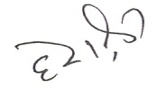 GS, ;lJGI ZJFGF 5|lT o5lZlXQ8v!VFUFDL TFP ) YL !Z ;%8[dAZ4 Z_!# NZdIFG DCFtDF D\lNZ4 UF\WLGUZ BFT[ IMHFGFZ ''Vibrant Gujarat Global Agri-business Summit" (VGGABS) NZdIFG .g8ZG[XG, S1FFGF S'lQF 5|NX"GDF\ 5|NlX"T YGFZ GS'I]GF :8M<;GL lJUT5lZlXQ8vZ55{IFDF\ D<RL\U VG[ 85S 5wWlT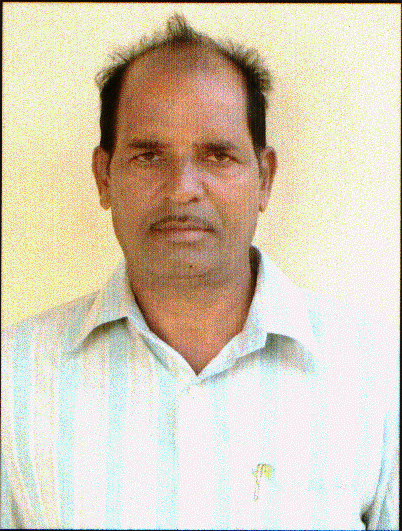 zL HI\TLEF. RLDGEF. 58[,[ 55{IFDF\ V5GFJ[, D<RL\U VG[ 85S 5wWlT► T]J[ZGL RL,FRF,] B[TLGF AN,[ 55{IFGL B[TL oVUFp SZJFDF\ VFJTL T]J[ZGL RL,FRF,] B[TLG[ AN,[ 55{IFDF\ V5GFJ[, D<RL\U VG[ 85S 5wWlTYL GLR[ 5|DF6[ VFlY"S OFINM YI[, K[P► 55{IFDF\ D<RL\U VG[ 85S 5wWlTYL YI[, OFINFVM o► VgI D]N'FVM o ► 55{IFG\] pt5FNG4 BR" VG[ RMbBM GOM o lJ:TZ6 lX1F6 lGIFDSzLGL SR[ZLGJ;FZL S'lQF I]lGJl;"8LV[~ RFZ Z:TF4 GJ;FZLv#)&$5_OMG o _Z&#*vZ(Z_Z&4 O[S; o _Z&#*vZ(Z*_& e-mail: dee@nau.in, Website: www.nau.inOMG o _Z&#*vZ(Z_Z&4 O[S; o _Z&#*vZ(Z*_& e-mail: dee@nau.in, Website: www.nau.inOMG o _Z&#*vZ(Z_Z&4 O[S; o _Z&#*vZ(Z*_& e-mail: dee@nau.in, Website: www.nau.in5lZ5+!P5lZlXQ8vZ D]HA NZ[S B[0}TGL lJUT CF0"SM5LDF\ZP5lZlXQ8vZ D]HA NZ[S B[0}TGL lJUTs;L0LDF\f#PB[0}T[ V5GFJ[, 8[SGM,MHLGF VMKFDF\ VMKF & sKf OM8MU|FO; jpg OMD["8DF\ s;L0LDF\f$PB[0}TGM 5F;5M8" ;F.hGM OM8MU|FO  jpg OMD["8DF\ s;L0LDF\f HFPG\P GS'I]qlJlXlGq8Lv!qJ[Av&&qZ_!#           GJ;FZL TFP _#q_(qZ_!#lJ:TZ6 lX1F6 lGIFDS!PDFGP S],5lTzLGF ZC:I ;lRJzL4 GS'I]4 GJ;FZLZP;\XMWG lGIFDS VG[ VG]:GFTS lJnFXFBFwI1FzL4 GS'I]4 GJ;FZL#PVFRFI"zL4 GPDP S'lQF DCFlJnF,I4 GS'I]4 GJ;FZL$PVFRFI"zL4 V:5L AFUFITvJvJGLI DCFlJnF,I4 GS'I]4 GJ;FZLVPG\PB[0}TG\] GFD ;ZGFD\]8[SGM,MHLq8M5LSlJEFUq,FI[hG VG[ VD,LSZ6 VlWSFZLVM!zL VHLTFA[G ;\HIEF. GFISU6N[JF4 TFPU6N[JL4 lHPGJ;FZLS[ZL 5FSDF\ D}<IJ'lwW4 S<8FZGM p5IMU0F"PALPJLP5-LIFZ4 5|FwIF5S4 V:5L AFUFIT SM,[H4 GPS'PI]P4 GJ;FZL DMP )(Z$!)*ZZ5ZzL AC[ZFDEF. 0M;FEF. VF;]\NZLIF J[:DF4 TFPlHP GJ;FZLU|LG CFp;DF\ %,U G;"ZLYL %,Fg8L\U D8LZLI<;G]\ pt5FNG0F"PALPJLP5-LIFZ4 5|FwIF5S4 V:5L AFUFIT SM,[H4 GPS'PI]P4 GJ;FZL DMP )(Z$!)*ZZ5#zL DMCGEF. NIF/HLEF. 58[, 5F,G4 TFPlHP J,;F0S[ZLDF\ JG,1DL HFTGL XMW0F"PALPJLP5-LIFZ4 5|FwIF5S4 V:5L AFUFIT SM,[H4 GPS'PI]P4 GJ;FZL DMP )(Z$!)*ZZ5$zL ZFH[XS]DFZ ZTGR\N XFC O6;F4 TFPp\DZUFD4 lHP J,;F0VF\AFGF H]GF hF0MG]\ GlJGLSZ60F"PALPJLP5-LIFZ4 5|FwIF5S4 V:5L AFUFIT SM,[H4 GPS'PI]P4 GJ;FZL DMP )(Z$!)*ZZ55zL HI[XEF. GFY]EF. 58[, EZF0LIF4 TFPJF,LIF4 lHPE~RXFSEFHLDF\ ;MO8J]0 U|FO8L\U 0F"PALPJLP5-LIFZ4 5|FwIF5S4 V:5L AFUFIT SM,[H4 GPS'PI]P4 GJ;FZL DMP )(Z$!)*ZZ5&zL HI\TLEF. lRDGEF. 58[, S[;ZUFD4 TFPJF,LIF4 lHPE~R55{IFDF\ D<RL\U VG[ 85S 5wWlT0F"PALPJLP5-LIFZ4GPS'PI]P4GJ;FZL VG[ 5|MU|FD SM0L"G[8Z4 S'lQF lJ7FG S[gN=4 RF;J0  *zL X{,[QFEF. IXJ\TZFI N[;F. VHZF.4 TFPU6N[JL4 lHPGJ;FZL G[8 CFp;DF\ S[%;LSD VG[ 8FD[8F\GL ;O/ B[TL0F"PALPJLP5-LIFZ4 5|FwIF5S4 V:5L AFUFIT SM,[H4 GPS'PI]P4 GJ;FZL DMP )(Z$!)*ZZ5(zL ,1D6EF. VFlCZ GFG;F0 ZM04 TFPSFDZ[H4 lHP;]ZTV[U|M 5|M;[l;\UvZF.5GL\U R[dAZ0F"PALPJLP5-LIFZ4 5|FwIF5S4 V:5L AFUFIT SM,[H4 GPS'PI]P4 GJ;FZL DMP )(Z$!)*ZZ5)zL ZFH[XEF. UF\JLT  SFJ0[H4 TFPJF\;NF4 lHPGJ;FZLG;"ZL4 ,M[vSM:8 U|LG CFp;0F"P ;FUZ 5F8L,4 ;C 5|FwIF5S4 V:5L AFUFIT SM,[H4 GPS'PI]P4 GJ;FZL DMP )(Z$!)*ZZ5!_zL D\U]EF. KGFEF. 58[, V\AFR4 TFPRLB,L4 lHPGJ;FZLS[ZLGL H]NL H]NL HFTM TYF lJlJW O/5FSMG]\ 3lGQ8 JFJ[TZ 0F"P ;FUZ 5F8L,4 ;C 5|FwIF5S4 V:5L AFUFIT SM,[H4 GPS'PI]P4 GJ;FZL  DMP )(Z$!)*ZZ5!!zL GFZ6EF. hFDZ]EF. A\UF/  U]\NLIF4 TFPVFCJF4 lHP0F\UG[8 CFp;DF\ O6;LGL B[TL0F"P ;FUZ 5F8L,4 ;C 5|FwIF5S4 V:5L AFUFIT SM,[H4 GPS'PI]P4 GJ;FZL DMP )(Z$!)*ZZ5!ZzL 5|SFXULZL A/J\TULZL UM:JFDL E{ZJ4TFPSFDZ[H4 lHP;]ZTS[/GF 5F\R ,FD 5FSGL GOFSFZO B[TL0F"PALPV[GPSM,\A[4 5|FwIF5S4 V:5L AFUFIT SM,[H4GJ;FZL DMP)(Z5!#$))#!#zL DGCZEF. KM8]EF. 58[, p\E[/4 TFPSFDZ[H4 lHP;]ZTVMU"GLS OFDL"\U0F"PALPV[GPSM,\A[4 5|FwIF5S4 V:5L AFUFIT SM,[H4GJ;FZL  DMP)(Z5!#$))#!$zL 5|lJ6EF. VFZP N[;F. ;LS[Z4 TFPJF,M04 lHPTF5L  VMU"GLS OFDL"\U0F"PALPV[GPSM,\A[4 5|FwIF5S4 V:5L AFUFIT SM,[H4GJ;FZL  DMP)(Z5!#$))#!5zL 3GxIFDEF. zLZFDEF. 58[, AC]~5F4 TFPlGhZ4 lHPTF5L55{IFGL J{7FlGS B[TL YSL lJS|DL pt5FNG0F"PV[GPV[DPRF{CF64 5|MU|FD SM0L"G[8Z4 S'lQF lJ7FG S[gN=4 GPS'PI]P4 jIFZF4 DMP)$Z*(&(&&(!&zL O],;L\3 KUGEF. J/JL EL\TA]N=S4 TFPprK,4 lHPTF5LVFN]GL J{7FlGS B[TL0F"PV[GPV[DPRF{CF64 5|MU|FD SM0L"G[8Z4 S'lQF lJ7FG S[gN=4 GPS'PI]P4 jIFZF4 DMP)$Z*(&(&&(!*zL ~5l;\UEF. 0FCIFEF.SM\S6L WFD6N[JL4 TFPjIFZF4 lHPTF5LlGSF;,1FL EL\0FGL ;O/ B[TL v 0F"PV[GPV[DPRF{CF64 5|MU|FD SM0L"G[8Z4 S'lQF lJ7FG S[gN=4 GPS'PI]P4 jIFZF4 DMP)$Z*(&(&&(!(zL OFWZ O|Flg;;sC\UFTL DlC,F 8=:8f DF\0/4 TFP;MGU-4 lHPTF5LDlC,FVM âFZF ;CSFZL WMZ6[ 0F\UZ VG[ T]J[ZG]\ ALH pt5FNG VG[ lJTZ60F"PV[GPV[DPRF{CF64 5|MU|FD SM0L"G[8Z4 S'lQF lJ7FG S[gN=4 GPS'PI]P4 jIFZF4 DMP)$Z*(&(&&(!)zL VMD5|SFX ;BFZFDEF. 58[, AC]~5F4 TFP lGhZ4 lHPTF5L55{IF pt5FNS UFD0F"PV[GPV[DPRF{CF64 5|MU|FD SM0L"G[8Z4 S'lQF lJ7FG S[gN=4 GPS'PI]P4 jIFZF4 DMP)$Z*(&(&&(Z_zL EFU"JEF. ;\HIEF. N[;F. T,FJRMZF4 TFPRLB,L4 lHPGJ;FZLDL9F 5F6LGL KL5DF\YL DMTL pt5FNG VG[ D}<IJW"G0F"P;LPS[P8LdA0LIF4 5|MU|FD SM0L"G[8Z4 S[JLS[P4 GJ;FZL4 DMP)*Z5__&_!Zq)(Z5#(&$#5Z!zL ZMlCTEF. SFlgT,F,  58[,,LDhZ4 TFPJF\;NF4 lHPGJ;FZLG;"ZLv;]XMlET KM0 VG[ SFZ5[8 ,MGG\] pt5FNG0F"P;LPS[P8LdA0LIF4 5|MU|FD SM0L"G[8Z4 S[JLS[P4 GJ;FZL4 DMP)*Z5__&_!Zq)(Z5#(&$#5ZZzL AFA]EF. ;MG]EF. UFDLT RF{\-F4 TFPJF\;NF4lHPGJ;FZL:JL8SMG" DSF.DF\ SMg8=FS8 OFDL"\UYL JW] VFJS0F"P;LPS[P8LdA0LIF4 5|MU|FD SM0L"G[8Z4 S[JLS[P4 GJ;FZL4 DMP)*Z5__&_!Zq)(Z5#(&$#5Z#zL ZFH[XS]DFZ 9FSMZEF. 58[,sDMCL6L l5IT D\0/LfDMCL6L4 TFPRMIF";L4 lHP;]ZTpSF. SFSZF5F0 SDFg0 l5IT lJ:TFZDF\ !__ @  85S 5wWlT 0F"PVFZPHLP5F8L,4 ;\XMWG J{7FlGS4 H/ VG[ HDLG lJEFU4 DMP)$Z*#$#5!!Z$zL VZlJ\NEF. UM5F/HL 58[, D],N4 TFPVM,5F04 lHP;]ZTH/ DuG VG[ 1FFZU|:T HDLG ;]WFZ6F slGTFZGLSf 0F"PVFZPHLP5F8L,4 ;\XMWG J{7FlGS4 H/ VG[ HDLG lJEFU4 DMP)$Z*#$#5!!Z5zL A[g0]EF. DCFN]EF. UFISJF0 G0UBFNL4 lHP0F\U0F\UZDF\ cczLcc 5wWlT0F"PV[RPV[DPlJZ0LIF4 5|MU|FD SM0L"G[8Z4 S'lQF lJ7FG S[gN=4 GPS'PI]P4 J3.4 DMP (!Z(& (!Z&$Z&zLDTL EFZTLA[G  KLT]EF. 58[,S|LDLXF ;BL D\0/4 ;FC],L ;BL D\0/  J3.4 lHP0F\U GFU,LDF\ D}<I]J'lwW VG[ S]5MQF6DF\ GFU,LGM p5IMU 0F"PV[RPV[DPlJZ0LIF4 5|MU|FD SM0L"G[8Z4 S'lQF lJ7FG S[gN=4 GPS'PI]P4 J3.4 DMP (!Z(& (!Z&$Z*zL SFXLZFDEF. UDHEF. lAZFZLsV\lASF DlC,F D\0/f  HFD,F5F0F4 lHP0F\UC/NZGL J{7FlGS B[TL VG[ C/NZGF 5FJ0Z âFZF D]<I J'lwW0F"PV[RPV[DPlJZ0LIF4 5|MU|FD SM0L"G[8Z4 S'lQF lJ7FG S[gN=4 GPS'PI]P4 J3.4 DMP (!Z(&(!Z&$Z(zL 5LGFSLGEF. SFlgT,F,  ;N,FJ4 TFPHLPGJ;FZLX[Z0LGL lJlJW HFTMG]\ ALH pt5FNG0F"P0LPI]P58[,4 ;\XMWG J{7FlGS4 X[Z0L ;\XMWG S[gN=4 GPS'PI]P4 GJ;FZL4 DMPG\P )(Z5!$5!*)Z)zL HUNLXEF. ELDFEF. 58[, BZJF64 TFPDC]JF4 lHP;]ZTX[Z0LGL U]0 5|[S8F.;L;sDC]JF ;]UZ O[S8ZLGM 5F.,M8 5|MH[S8f 0F"P0LPI]P58[,4 ;\XMWG J{7FlGS4 X[Z0L ;\XMWG S[gN=4 GPS'PI]P4 GJ;FZL4 DMPG\P )(Z5!$5!*)●GFDozL HI\TLEF. RLDGEF. 58[,●UFDoS[;ZUFD●TF,]SMoJF,LIF●lH<,MoE~R●ZFHIoU]HZFT●p\DZo●VeIF;o●HDLGo!P)* C[S8Z●l;\RF.GL ;UJ0oAMZJ[,●OMG G\AZo)(Z5*)5&5_VPG\PlJUTT]J[ZGL RL,FRF,] B[TL55{IFDF\ V5GFJ[, D<RL\UVG[ 85S 5wWlT!PRMbBL VFJSqC[S8Z!____ ~l5IF!P5_ ,FB ~l5IF●S]NZTL ;\XFWGM H[JF S[ 5F6L VG[ lJn]T J5ZFXDF\ $_@ VG[ BFTZGF J5ZFXDF\ 5_@ GL ART YI[, K[P●D<RL\U VG[ 85S 5wWlT V5GFJJFYL 55{IFGL U]6J¿FDF\ ;]WFZM YI[,  K[P●O/GL ;F.h V[S ;ZBL D/JFYL EFJ JWFZ[ D/[, K[P● BFGUL4 ;CSFZL VG[ SMg8=FS8 OFDL"\U DFZOT J[RF6 SZJFDF\ VFJ[ K[4 H[DF\ S|LV[8LJ OFD"Z S,A DFZOT[ lN<CL VG[ VgI ZFHIMDF\ 56 J[RF6 SZ[, K[P●S'lQF lJ7FG S[gã RF;J0 VG[ GFAF0"4 OFD"Z S,A DFZOT D/[, ;]WFZ[,L TF\l+STFYL l;\RF.4 5FSDF\ AN,FJ4 BFTZ VF5JFGL 5wWlTDF\ AN,FJ SZJFYL ;O/TF D/[, K[P●VFJS JWJFYL ~FP #P(5 ,FBG\] 8=[S8Z BZLN[, K[P●55{IF p5ZF\T lNJ[,FGF 5FSDF\ 85S l;\RF. 5wWlT V5GFJJFYL #5__ lS,MqC[S8Z pt5FNG D/[, K[4 T[JL H ZLT[ S5F;DF\ 85S l;\RF.5wWlT V5GFJJFYL Z5__ lS,MqC[S8Z pt5FNG D[/J[, K[PVPG\PJQF"5FSpt5FNGqV[SZs8GDF\fBR"qV[SZs~FPfRMbBM GOMqV[SZ s~FPf!Z__*v_(55{IFZ*Z_4___qv5!4Z__qvZZ__(v_)55{IF#ZZ$4___qv&*4*5_qv#Z__)v!_55{IF#&#_4___qv!4_54___qv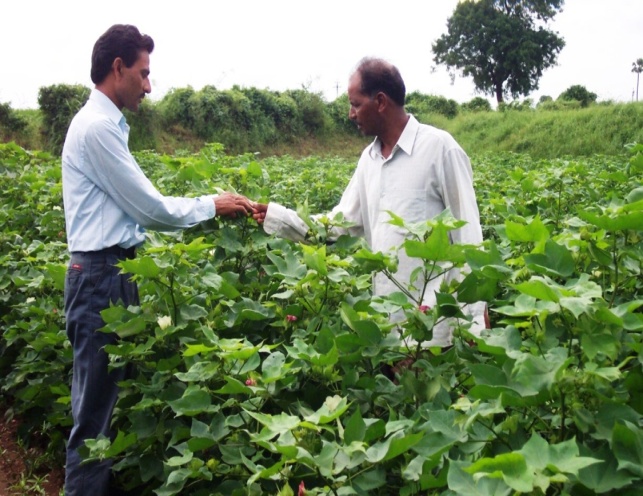 OM8MvZOM8Mv#OM8Mv$OM8Mv5OM8Mv&